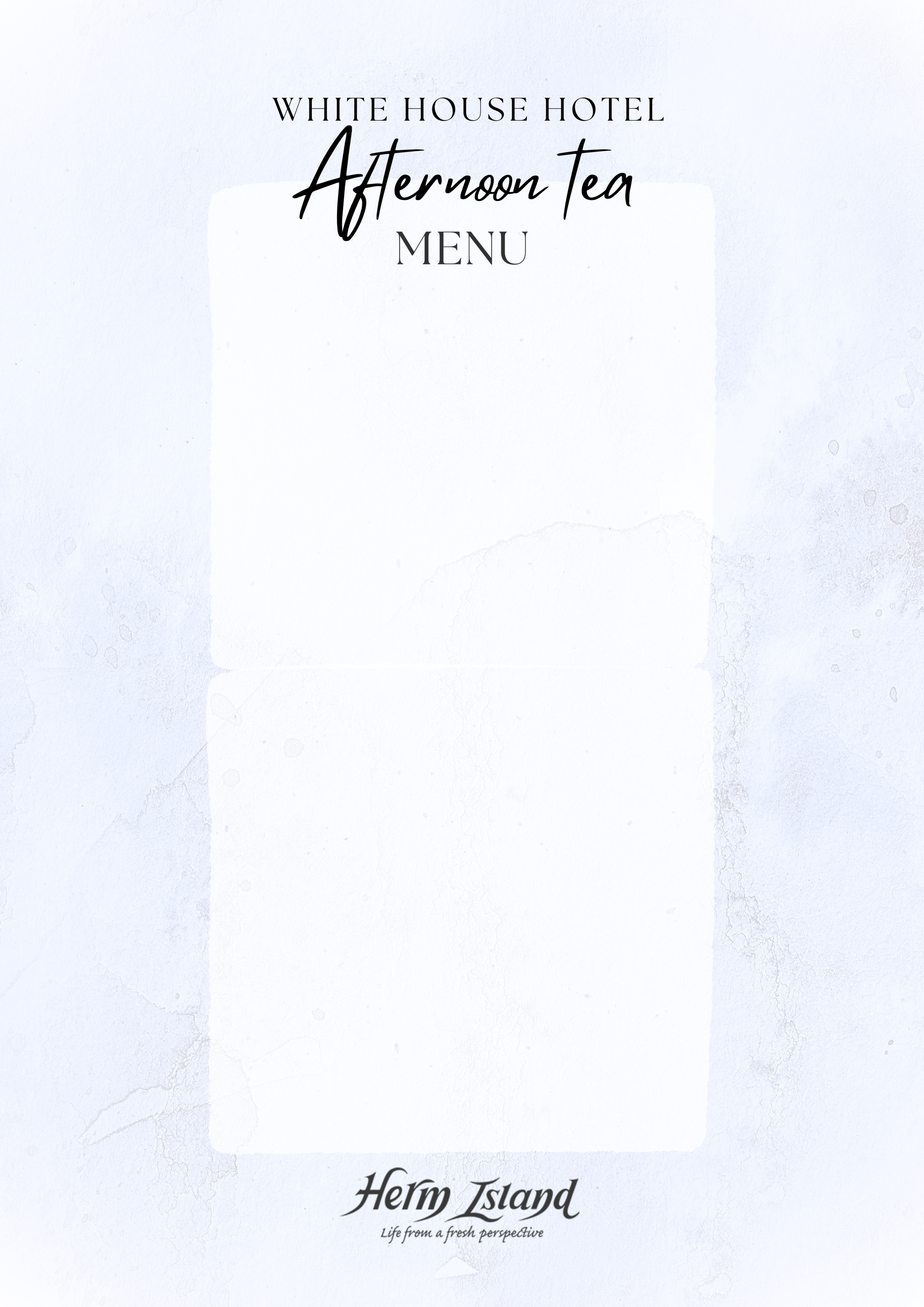            CREAM TEA   £8.95ppOne homemade scone, clotted cream, strawberry jam, Tea or coffee            AFTERNOON TEA   £23.95ppThree pieces of cakeOne homemade sable biscuitA selection of finger sandwiches (smoked salmon and cream cheese, egg and cress, cheese and chutney, coronation chicken) Scone, clotted cream, strawberry jamTea or coffeeAdd a cocktail to your afternoon tea  £9Add chocolate dipped strawberries  half punnet  £11/ whole punnet  £18POOLSIDE LIGHT LUNCHESFRESH CIABATTAS served with dressed leaves and crispsRoast chicken and bacon, garlic mayo, gem lettuce  £16.95Prawn Marie rose  £16.95Mature cheddar and homemade chutney  £14.95Salmon and cream cheese  £16.95HOMEMADE CIABATTA PANINIS served with dressed leaves and crispsProsciutto, buffalo mozzarella & homemade pesto  £16.95Chicken melt  £15.95Tuna cheese  £14.95